Komisionálna skúška: PPT prezentácia - spracovať zvolenú tému, uviesť zdroj + vlastný názor k téme – minimálne 10 – 15 viet.Témy:Zdroje:Zelina,  M. a kol.: Psychológia pre SPŠ, SPN Bratislava 2004Tóth,  R.: Základy politológie, SPN Bratislava1994Krsková,  A., Krátky, D.: Základy práva, SPN Bratislava 1995Vavrová, A.: Náuka o spoločnosti, Príroda, Bratislava 2005Trieda: II.NC (externé štúdium)Odbor: 3659 L stavebníctvoPredmet: Občianska náuka     Skúšajúci: Mgr. Stanislava Kovácsová	Kontakt: kovacsova@sosstavebna.skWeb: https://sosstavebna.sk/externe-studium/ 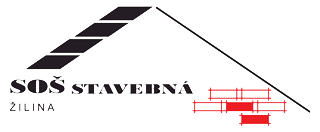 Humanitárna pomocRozvojová pomocHumanitárne právoHumanitárna akciaHumanitárne právoFilozofia a mýtusFilozofické otázky a zdroje filozofických úvahFilozofické disciplínyFilozofia a vedaFilozofia a náboženstvoFilozofia a umenieFilozofia a ideológiaÚvod do štúdia dejín filozofieAntická filozofiaStredoveká filozofiaRenesančná filozofiaNovoveká filozofiaFilozofia 19. StoročiaFilozofia 20. Storočia Myslenie orientované na poznanie sveta - Parmenides, Herakleitos, Aristoteles)Myslenie orientované na poznávajúci subjekt a na podmienky a možnosti poznávania - R. DescartesImannuel KantMyslenie orientované na jazyk - L. WittgensteinPrvky náboženstva Náboženská viera a symbolyNáboženské praktiky a prejavy (náboženský kult, náboženské obrady, sviatky a tradície) KresťanstvoIslamBudhizmusHinduizmusJudaizmusAlternatívne náboženské prejavy (nové náboženské hnutia)Registrované cirkevné spoločenstvá v SR